             Муниципальное  автономное общеобразовательное учреждениe                        «Основная  общеобразовательная школа  д. Боровно»Программа мероприятий по обеспечению доступности и качества образования обучающихся с ОВЗ и/или инвалидностьюна 2023-2024 учебный год                                                                           Боровно 2023 годЦель:Реализация государственной политики по обеспечению равного доступа к образованию для всех обучающихся с учетом особых образовательных потребностей и индивидуальных возможностей.Задачи:Реализация	Федерального   государственного	образовательного	стандарта   для	детей	с ограниченными возможностями здоровья и/или инвалидностью.Обеспечение необходимых условий для развития инфраструктуры инклюзивной школы:создание	материально-технических	условий,	обеспечивающих	возможность	для беспрепятственного доступа инвалидов, их пребывания и обучения в школе;оснащение школы специальным, в том числе учебным, реабилитационным, компьютерным оборудованием для организации коррекционно-развивающей работы и обучения детей с особыми образовательными потребностями.Обеспечение повышения профессиональной компетентности педагогов, просвещение, консультирование, информирование родительской общественности, населения по всем вопросам инклюзивного образования.Повышение доступности и качества образования, обеспечения психологической безопасности образовательного процесса для детей с ОВЗ и/или детей-инвалидов.Формирование положительного имиджа и инклюзивной культуры участников образовательных отношений.ПРИНЯТАпедагогическим советом Протокол от 30.08.2023 № 1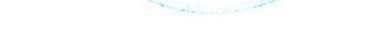 УТВЕРЖДЕНАПриказом директора школы От 30.08.2023 №57N п/пНаименование мероприятияОтветственныеСрок реализацииОжидаемый результат1Организационное и нормативно - правовое обеспечениеОрганизационное и нормативно - правовое обеспечениеОрганизационное и нормативно - правовое обеспечениеОрганизационное и нормативно - правовое обеспечение1.1Разработка	и	утверждениеДиректорАвгуст-База правовыхнормативных правовых актов,Директорсентябрьнормативныхобеспечивающих доступностьДиректорактов,образовательных	услуг	дляДиректорсвоевременноеобучающихся	сДиректоробновлениеограниченнымиДиректорлокальных актов ввозможностями здоровьяДиректорсоответствии сДиректордействующимДиректорзаконодательств ом1.2Разработка	и	утверждениеДирeкторАвгуст -Ведениеплана	консультативно-сентябрьразъяснительнойразъяснительныхработы смероприятий	по	вопросамродителямиобеспечения	доступности(законнымиобразовательных	услуг	дляпредставителями)детей с ОВЗдетей с ОВЗ1.3Обновление базы данных детей с ОВЗ и детей- инвалидовКл. руководитeлиАвгуст, в течениегода по мере необходи мостиАвгуст, в течениегода по мере необходи мостиОбеспечение равного доступа к образованию для всех обучающихся с учетом образовательныхпотребностей и1.3Обновление базы данных детей с ОВЗ и детей- инвалидовКл. руководитeлиАвгуст, в течениегода по мере необходи мостиАвгуст, в течениегода по мере необходи мостииндивидуальных1.3Обновление базы данных детей с ОВЗ и детей- инвалидовКл. руководитeлиАвгуст, в течениегода по мере необходи мостиАвгуст, в течениегода по мере необходи мостивозможностей,1.3Обновление базы данных детей с ОВЗ и детей- инвалидовКл. руководитeлиАвгуст, в течениегода по мере необходи мостиАвгуст, в течениегода по мере необходи мостиперспективное1.3Обновление базы данных детей с ОВЗ и детей- инвалидовКл. руководитeлиАвгуст, в течениегода по мере необходи мостиАвгуст, в течениегода по мере необходи мостипланирование и1.3Обновление базы данных детей с ОВЗ и детей- инвалидовКл. руководитeлиАвгуст, в течениегода по мере необходи мостиАвгуст, в течениегода по мере необходи мостиподготовка1.3Обновление базы данных детей с ОВЗ и детей- инвалидовКл. руководитeлиАвгуст, в течениегода по мере необходи мостиАвгуст, в течениегода по мере необходи мостиусловий в школе1.3Обновление базы данных детей с ОВЗ и детей- инвалидовКл. руководитeлиАвгуст, в течениегода по мере необходи мостиАвгуст, в течениегода по мере необходи мостидля детей с ОВЗ1.4Обсуждение, утверждение и образовательных    программ по учебным предметам сУчителя начальных классовМай - августМай - августОбразовательные и рабочие программы1.4изменениями и дополнениями,Май - августМай - августОбразовательные и рабочие программы1.4рабочих	программ	курсовМай - августМай - августОбразовательные и рабочие программы1.4учебного	плана,	иМай - августМай - августОбразовательные и рабочие программы1.4коррекционных	программМай - августМай - августОбразовательные и рабочие программы1.4специалистов	СлужбыМай - августМай - августОбразовательные и рабочие программы1.4сопровожденияМай - августМай - августОбразовательные и рабочие программы1.5Обсуждение, утверждение рабочих	программ внеурочной деятельности.ДирeкторДирeкторМай - августРабочие программы внеурочной деятельности1.6Представление информации по	инклюзивному образованию на сайте школыОтветственный за сайт ОУОтветственный за сайт ОУАвгуст	- сентябрьИнформация	на сайте школы по инклюзивному образованию1.7Организация	деятельности школьного ППк ДиректорВтечение годаСвоевременное выявление	и психолого-1.7Организация	деятельности школьного ППкВтечение годапедагогическоесопровождение детей с ОВЗ2Кадровое обеспечение введения ФГОС для обучающихся с ОВЗКадровое обеспечение введения ФГОС для обучающихся с ОВЗКадровое обеспечение введения ФГОС для обучающихся с ОВЗКадровое обеспечение введения ФГОС для обучающихся с ОВЗКадровое обеспечение введения ФГОС для обучающихся с ОВЗ2.1Участие педагогов школы в открытых уроках, семинарах, конференциях. Руководители МО Руководители МОПо плану ОУПовышение квалификаци и педагогов2.2Участие в РМО (изучение опыта других образовательных учреждений,Руководители ШМО, учителяначальныхРуководители ШМО, учителяначальныхПо плану МОПовышение2.2Участие в РМО (изучение опыта других образовательных учреждений,Руководители ШМО, учителяначальныхРуководители ШМО, учителяначальныхПо плану МОквалификации2.2Участие в РМО (изучение опыта других образовательных учреждений,Руководители ШМО, учителяначальныхРуководители ШМО, учителяначальныхПо плану МОпедагоговпредставление собственного опыта)классов и учителя- предметники, специалисты2.2Обеспечениекурсовой подготовки и переподготовки по вопросам инклюзивногообразованияВсоответствии с графикомПлан-Обеспечениекурсовой подготовки и переподготовки по вопросам инклюзивногообразованияВсоответствии с графикомграфикОбеспечениекурсовой подготовки и переподготовки по вопросам инклюзивногообразованияРуководителиВсоответствии с графикомпрохождениОбеспечениекурсовой подготовки и переподготовки по вопросам инклюзивногообразованияШМОВсоответствии с графикомя курсовойОбеспечениекурсовой подготовки и переподготовки по вопросам инклюзивногообразованияВсоответствии с графикомподготовки иОбеспечениекурсовой подготовки и переподготовки по вопросам инклюзивногообразованияВсоответствии с графикомпереподготовкиОбеспечениекурсовой подготовки и переподготовки по вопросам инклюзивногообразованияВсоответствии с графикомпедагогическихОбеспечениекурсовой подготовки и переподготовки по вопросам инклюзивногообразованияВсоответствии с графикомработников3Методическое обеспечение инклюзивного образованияМетодическое обеспечение инклюзивного образованияМетодическое обеспечение инклюзивного образованияМетодическое обеспечение инклюзивного образования3.1Формирование заказа учебной литературы для детей с ОВЗДирeкторВ течение всего периода   Обеспечени еучебникамии пособиямис учетом специфики  обучающихся3.2Координация деятельности Службы сопровождения Руководители ШМОВ течение учебного годаПлан работы3.3Пополнение медиатеки (электронные ресурсы, накопление имеющихся ресурсов в интернете)ПедагогиВ течение всего периодаПеречень ресурсов медиатеки3.4Организация и проведение обучающих семинаров,методических объединений, открытых              уроков по направлениям:мониторинг и диагностика УУД;преемственность НОО,ООП ООО и СОО;организа ция внеурочной деятельности;-критериальное иформирующее оценивание;-оценивание образовательных результатовв урочной и внеурочной деятельности;-особенности организации учебного занятия с обучающимися сОВЗ;. Руководители ШМОучителя начальных классов и учителя- предметники, педагоги- психологи, учителя- логопеды,тифлопедагогиВ течение учебного годаАпробация новых иде й, моделей,   программи технологий по реализации инклюзивного образования3.5Тематические педагогические советы по вопросам реализацииинклюзивных практикДирeкторПо планушкол ыФормирован иеинклюзивной культуры3.6Создание	школьного банка коррекционно- развивающих программ и диагностических методик для специалистов (педагогов- психологов, учителей- логопедов, тифлопедагогов)ПeдагогиВтечение учебного  годаБаза диагностичес ких методик4Материально-техническое обеспечениеМатериально-техническое обеспечениеМатериально-техническое обеспечениеМатериально-техническое обеспечение4.1Формирование заказа учебников для детей с ОВЗПeдагогиДекабрь, январьфевральтекущего уч. года100%обеспеченность учебниками детей с ОВЗ4.2Инвентаризацияматериально-технического обеспечения.Приобретение необходимых мультимедийных, учебно- методических материалов иоборудования.БухгалтeрОктябрь ноябрь текуще го уч. годаОформление заявки4.3Создание		условий	для развития			инклюзивного образования,			обеспечение роста	качества		и доступности образовательных услуг детям с ОВЗ средствамикомплексных мероприятий.ДиректорВ течение всего периодаРеализация планамероприятий5Взаимодействие с общественными организациямиВзаимодействие с общественными организациямиВзаимодействие с общественными организациямиВзаимодействие с общественными организациями5.1Всероссийская неделя инклюзивного образования.ПедагогиЕжегодно, 3 неделя мартаФормирование инклюзивной культуры в части просвещения об организации жизни детей и взрослых сОВЗ5.2Международный день толерантности.Ежегодный районный Фестиваль«Творческие надежды»ПедагогиЕжегодн о, Ноябрь-декабрьФормирование инклюзивной культуры6Информационная поддержка инклюзивного образования, в том числе в средствах массовой информацииИнформационная поддержка инклюзивного образования, в том числе в средствах массовой информацииИнформационная поддержка инклюзивного образования, в том числе в средствах массовой информацииИнформационная поддержка инклюзивного образования, в том числе в средствах массовой информации6.1Своевременное содержательное наполнение раздела «Организация образования обучающихся с ограниченнымивозможностями здоровья» на сайте школыВтечениe учебного годаНаличие доступнойинформации дляпедагогов и6.1Своевременное содержательное наполнение раздела «Организация образования обучающихся с ограниченнымивозможностями здоровья» на сайте школыОтветственный за сайт ОУВтечениe учебного годародителей по вопросаминклюзивногообразования7Психолого-педагогическое сопровождение семей, имеющих детей с ОВЗ и/или детей –инвалидовПсихолого-педагогическое сопровождение семей, имеющих детей с ОВЗ и/или детей –инвалидовПсихолого-педагогическое сопровождение семей, имеющих детей с ОВЗ и/или детей –инвалидовПсихолого-педагогическое сопровождение семей, имеющих детей с ОВЗ и/или детей –инвалидов7.1Организацияконсультаций для родителей (законныхУчитeля начальных классовВ течение учебного годаПредоставление родителям детей с ОВЗпредставителей) обучающихся с ОВЗ и/или инвалидностьюКонсультационн ых услуг. Охват  родителейконсультационн ыми услугами поинклюзивному образованию на образованиена100%7.2Распространение среди родительского сообществаинформационных буклетов,публикаций по проблемам развития, обучения и Воспитания детей с ОВЗ, детей с инвалидностьюПeдагогиВ течение учебног о годаПсихолого- педагогическая поддержка родителей, имеющих детей с ОВЗ,инвалидностью, включенных в общееобразование7.3Мониторинг		учета рекомендаций ТПМПК по созданию	необходимых условий для обучения и воспитания детей с ОВЗ в школеПeдагогиВ течение учебного годаСправка по результатам мониторинга8Дополнительное образовательное детей с ОВЗ и детей-инвалидовДополнительное образовательное детей с ОВЗ и детей-инвалидовДополнительное образовательное детей с ОВЗ и детей-инвалидовДополнительное образовательное детей с ОВЗ и детей-инвалидов8.1Разработка программ дополнительного образования для детей с ОВЗ и детей- инвалидовДиректорАвгуст – сентябрьНаличие программ дополнительного образования